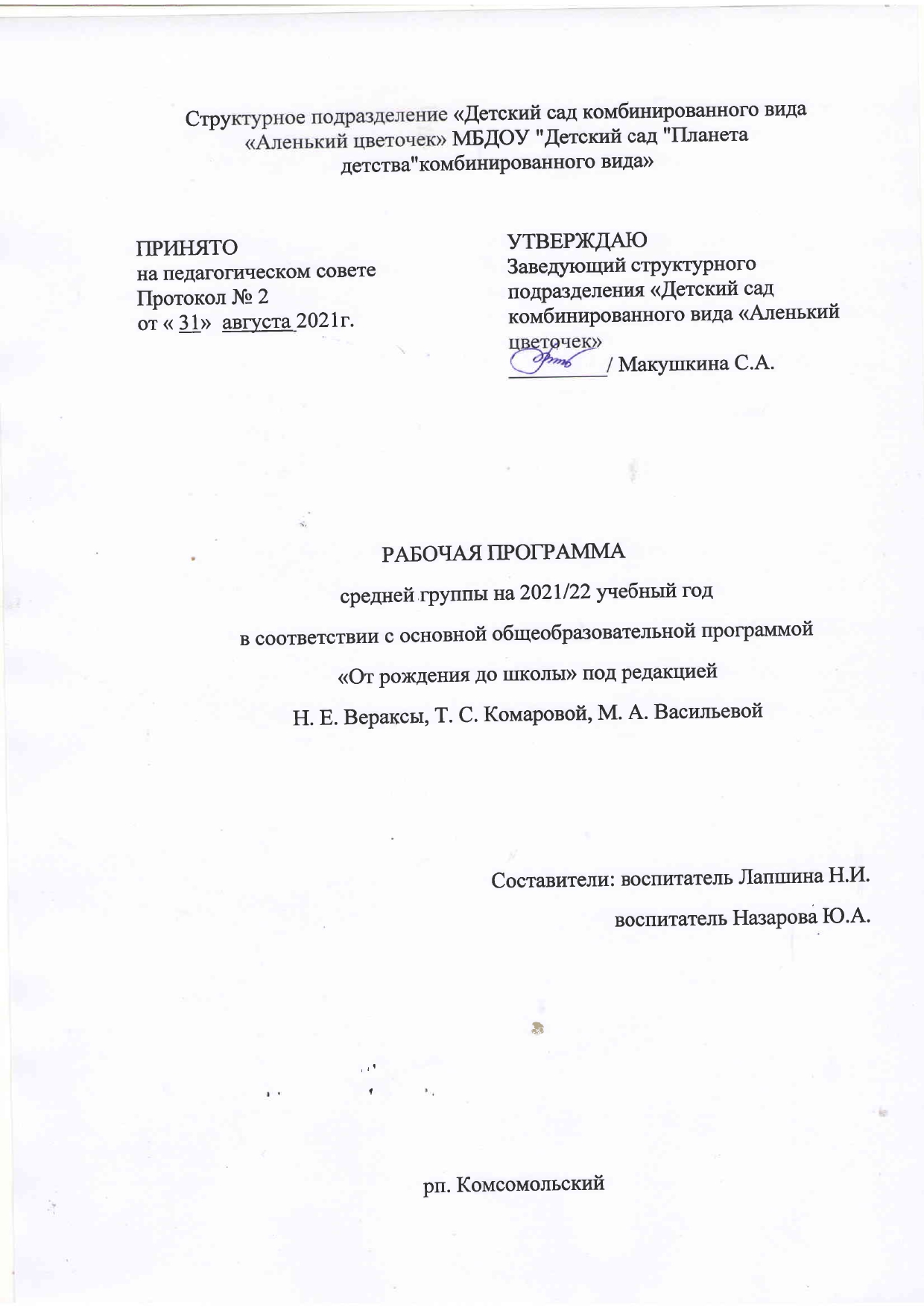 СодержаниеЦелевой раздел Пояснительная запискаЦели и задачи реализации программыОсновные задачи образовательных областей1.4.  Принципы и подходы к формированию программы1.5.  Характеристика особенностей развития детей среднего возрастаСодержательный разделОбразовательная область «Социально - коммуникативное развитие»Образовательная область  «Познавательное развитие»Образовательная область «Речевое развитие» Образовательная область «Художественно - эстетическое развитие» Образовательная область «Физическое развитие»Нравственно - патриотическое воспитание. Региональный компонент Сетка - расписание комплексного планирования организованных видов деятельностиОрганизационный   раздел Предметно - развивающая среда для детей среднего возрастаРежим дня  дошкольного образовательного учрежденияКомплексно - тематическое планирование Перспективный план работы с родителями 2021 – 2022 год Примерный перечень праздников Социальные партнеры Обеспечение методическими рекомендациями и средствами обучения и воспитания Целевые ориентиры на этапе завершения программы для детей 4 - 5 лет1.   Целевой раздел1. 1. Пояснительная запискаРабочая  программа по развитию детей средней  группы (Далее - Программа) разработана в соответствии с основной образовательной программой СП «Детский сад комбинированного вида «Аленький цветочек» МБДОУ «Детский сад «Планета детства» комбинированного вида», в соответствии с введением в действие Федерального государственного образовательного стандарта.      Программа определяет содержание и организацию образовательного процесса  воспитанников средней  группы.  Учебно-образовательный процесс строится на основе сочетания примерной общеобразовательной программы дошкольного образования «От рождения до школы" под редакцией Н.Е.Вераксы, Т.С.Комаровой, М.А.Васильевой (2015г.). Программа построена на позициях гуманно-личностного отношения к ребенку и направлена на его всестороннее развитие, формирование духовных и общечеловеческих ценностей, а также способностей и компетенций. В ней комплексно представлены все основные содержательные линии воспитания и образования ребенка от 4 до 5 лет.    Программа:соответствует принципу развивающего образования, целью которого является развитие ребенка;сочетает принципы научной обоснованности и практической применимости;соответствует критериям полноты, необходимости и достаточности;обеспечивает единство воспитательных, развивающих и обучающих целей и задач процесса образования детей дошкольного возраста, в ходе реализации которых формируются такие знания, умения и навыки, которые имеют непосредственное отношение к развитию дошкольников;строится с учетом принципа интеграции образовательных областей в соответствии с возрастными возможностями и особенностями детей, спецификой и возможностями образовательных областей;основывается на комплексно-тематическом принципе построения образовательного процесса;предусматривает решение программных образовательных задач в совместной деятельности взрослого и детей и самостоятельной деятельности дошкольников не только в рамках непосредственно образовательной деятельности, но и при проведении режимных моментов в соответствии со спецификой дошкольного образования;предполагает построение образовательного процесса на адекватных возрасту формах работы с детьми. Основной формой работы с дошкольниками и ведущим видом их деятельности является игра.Содержание психолого-педагогической работы по освоению детьми образовательных областей "социально-коммуникативное развитие", "познавательное развитие", "речевое развитие", "физическое развитие", "художественно-эстетическое развитие", ориентировано на разностороннее развитие детей с учетом их возрастных и индивидуальных особенностей по основным направлениям — физическому, социально-личностному, познавательно-речевому и художественно-эстетическому.  Воспитательно-образовательный процесс может быть условно подразделен на:образовательную деятельность, осуществляемую в процессе организации различных видов детской деятельности (игровой, коммуникативной, трудовой, познавательно-исследовательской, продуктивной, музыкально-художественной, чтения) (далее по тексту — «организованная образовательная деятельность»);образовательную деятельность, осуществляемую в ходе режимных моментов;самостоятельную деятельность детей;взаимодействие с семьями детей по реализации программы.1.2. Цели и задачи реализации программы	Цель программы: создание благоприятных условий для полноценного проживания ребенком дошкольного детства, формирование основ базовой культуры личности, всестороннее развитие психических и физических качеств в соответствии с возрастными и индивидуальными особенностями, подготовка к жизни в современном обществе, к обучению в школе, обеспечение безопасности жизнедеятельности дошкольника.	Задачи:•  Охрана жизни и укрепление физического и психического здоровья детей.•Построение комплексно-тематической модели образовательного процесса.•Обеспечение познавательно,  социально-нравственного, художественно-эстетического и физического развития детей.• Обеспечение рациональной организации и реализации приоритетного направления.•Создание в группе атмосферы гуманного и доброжелательного отношения ко всем воспитанникам.• Максимальное использование разнообразных видов детской деятельности, их интеграция в целях повышения эффективности воспитательно-образовательного процесса.•Стимулирование и обогащение развития во всех видах деятельности (познавательной, игровой, продуктивной и трудовой).•Осуществление преемственности детского сада и семьи в воспитании и обучении детей.•Повышение компетентности родителей в области воспитания.•Оказание консультативной и методической помощи родителям по вопросам воспитания, обучения и развития детей.1.3.Основные задачи образовательных областейСоциально – коммуникативное развитие:присвоение норм и ценностей, принятых в обществе, включая моральные и нравственные ценности;развитие общения и взаимодействия ребёнка со взрослыми и сверстниками;становление самостоятельности, целенаправленности и саморегуляции собственных действий;развитие социального и эмоционального интеллекта, эмоциональной отзывчивости, сопереживания;формирование готовности к совместной деятельности;формирование уважительного отношения и чувства принадлежности к своей семье и сообществу детей и взрослых в организации;формирование позитивных установок к различным видам труда и творчества;формирование основ безопасности в быту, социуме, природе.Познавательное развитие:развитие интересов детей, любознательности и познавательной мотивации;формирование познавательных действий, становление сознания;развитие воображения и творческой активности;формирование первичных представлений о себе, других людях, объектах окружающего мира, их свойствах и отношениях (форме, цвете, размере, материале, звучании, ритме, тепе, количестве, числе, части и целом, пространстве и времени, движении и покое, причинах и следствиях и др.);формирование первичных представлений о малой родине и Отечестве, представлений о социокультурных ценностях нашего народа, об отечественных традициях и праздниках, о планете Земля как общем доме людей, об особенностях природы, многообразии стран и народов мира.Речевое развитие:владение речью как средством общения;обогащение активного словаря;развитие связной,  грамматически правильной диалогической и монологической речи;развитие речевого творчества;развитие звуковой и интонационной культуры речи, фонематического слуха;знакомство с книжной культурой, детской литературой, понимание на слух текстов различных жанров детской литературы;формирование звуковой аналитика – синтетической активности как предпосылки обучения грамоте.Художественно - эстетическое развитие:развитие предпосылок ценностно – смыслового восприятия и понимания произведений искусства (словесного, музыкального, изобразительного), мира природы;становление эстетического отношения к окружающему миру;формирование элементарных представлений о видах искусства;восприятие музыки, художественной литературы, фольклора;стимулирование сопереживания персонажам художественных произведений;реализация самостоятельной творческой деятельности детей (изобразительной, конструктивно-модельной, музыкальной и др.).Физическое развитие:развитие физических качеств;правильное формирование опорно - двигательной системы организма, развитие равновесия, координации движений, крупной и мелкой моторики;правильное выполнение основных движений;формирование начальных представлений о некоторых видах спорта;овладение подвижными играми с правилами;становление целенаправленности и саморегуляции в двигательной сфере;овладение элементарными нормами и правилами здорового образа жизни.1.4. Принципы и подходы к формированию программыПринцип развивающего образования, в соответствии с которым главной целью дошкольного образования является развитие ребенка.Принцип научной обоснованности и практической применимости.Принцип интеграции содержания дошкольного образования в соответствии с возрастными возможностями и особенностями детей, спецификой и возможностями образовательных областей. Комплексно-тематический принцип построения образовательного процесса.1.5.   Характеристика особенностей развития детей среднего возрастаВ игровой деятельности детей среднего дошкольного возраста появляются ролевые взаимодействия. Они указывают на то, что дошкольники начинают отделять себя от принятой роли. В процессе игры роли могут меняться. Игровые действия начинают выполняться не ради них самих, ради смысла игры. Происходит разделение игровых и реальных взаимодействий детей.Значительное развитие получает изобразительная деятельность. Рисунок становится предметным и детализированным. Графическое изображение человека характеризуется наличием туловища, глаз, рта, носа, волос, иногда одежды и ее деталей. Совершенствуется техническая сторона изобразительной деятельности. Дети могут рисовать основные геометрические фигуры, вырезать ножницами, наклеивать изображения на бумагу и т.д.Усложняется конструирование. Постройки могут включать 5-6 деталей. Формируются навыки конструирования по собственному замыслу, а также планирование последовательности действий.Двигательная сфера ребенка характеризуется позитивными изменениями  мелкой и крупной моторики. Развиваются ловкость, координация движений. Дети в этом возрасте лучше, чем младшие дошкольники, удерживают равновесие, перешагивают через небольшие преграды. Усложняются игры с мячом.К концу среднего дошкольного возраста восприятие детей становится более развитым. Они оказываются способными назвать форму, на которую похож тот или иной предмет. Могут вычленять в сложных объектах простые формы и из простых форм воссоздавать сложные объекты. Дети способны упорядочить группы предметов по сенсорному признаку — величине, цвету; выделить такие параметры, как высота, длина и ширина. Совершенствуется ориентация в пространстве.Возрастает объем памяти. Дети запоминают до 7-8 названий предметов. Начинает складываться произвольное запоминание: дети способны принять задачу на запоминание, помнят поручения взрослых, могут выучить небольшое стихотворение и т.д.Начинает развиваться образное мышление. Дети оказываются способными использовать простые схематизированные изображения для решения несложных задач. Дошкольники могут строить по схеме, решать лабиринтные задачи. Развивается предвосхищение. На основе пространственного расположения объектов дети могут сказать, что произойдет в результате их взаимодействия. Однако при этом им трудно встать на позицию другого наблюдателя и во внутреннем плане совершить мысленное преобразование образа.Для детей этого возраста особенно характерны известные феномены Ж. Пиаже: сохранение количества, объема и величины. Например, если им предъявить три черных кружка из бумаги и семь белых кружков из бумаги и спросить: «Каких кружков больше — черных или белых?», большинство ответят, что белых больше. Но если спросить: «Каких больше — белых или бумажных?», ответ будет таким же — больше белых. Продолжает развиваться воображение. Формируются такие его особенности, как оригинальность и произвольность. Дети могут самостоятельно придумать небольшую сказку на заданную тему.Увеличивается устойчивость внимания. Ребенку оказывается доступной сосредоточенная деятельность в течение 15-20 минут. Он способен удерживать в памяти при выполнении каких-либо действий несложное условие.В среднем дошкольном возрасте улучшается произношение звуков и дикция. Речь становится предметом активности детей. Они удачно имитируют голоса животных, интонационно выделяют речь тех или иных персонажей. Интерес вызывают ритмическая структура речи, рифмы.Развивается грамматическая сторона речи. Дошкольники занимаются словотворчеством на основе грамматических правил. Речь детей при взаимодействии друг с другом носит ситуативный характер, а при общении со взрослым становится в неситуативной.Изменяется содержание общения ребенка и взрослого. Оно выходит за пределы конкретной ситуации, в которой оказывается ребенок. Ведущим становится познавательный мотив. Информация, которую ребенок получает в процессе общения, может быть сложной и трудной для понимания, но она вызывает у него интерес.У детей формируется потребность в уважении со стороны взрослого, для них оказывается чрезвычайно важной его похвала. Это приводит к их повышенной обидчивости на замечания. Повышенная обидчивость представляет собой возрастной феномен.Взаимоотношения со сверстниками характеризуются избирательностью, которая выражается в предпочтении одних детей другим. Появляются постоянные партнеры по играм. В группах начинают выделяться лидеры. Появляются конкурентность, соревновательность. Последняя важна для сравнения себя с другим, что ведет к развитию образа Я ребенка, его детализации.Основные достижения возраста связаны с развитием игровой деятельности; появлением ролевых и реальных взаимодействий; с развитием изобразительной деятельности; конструированием по замыслу, планированием; совершенствованием восприятия, развитием образного мышления и воображения, эгоцентричностью познавательной позиции; развитием памяти, внимания, речи, познавательной мотивации, совершенствования восприятия; формированием потребности в уважении со стороны взрослого, появлением обидчивости, конкурентности, соревновательности со сверстниками, дальнейшим развитием образа Я ребенка, его детализацией.2.  Содержательный раздел 2.1. Образовательная область «Социально- коммуникативное развитие»Социализация, развитие общения.	Способствовать формированию личностного отношения ребенка к соблюдению (и нарушению) моральных норм: взаимопомощи, сочувствия                                 обиженному и несогласия с действиями обидчика; одобрения действий того, кто поступил справедливо, уступил по просьбе сверстника (разделил кубики поровну).Продолжать работу по формированию доброжелательных взаимоотношений между детьми (рассказывать о том, чем хорош каждый воспитанник, помогать каждому ребенку как можно чаще убеждаться в том, что он хороший, что его любят и пр.).Учить коллективным играм, правилам добрых взаимоотношений.Воспитывать скромность, отзывчивость, желание быть справедливым, сильным и смелым; учить испытывать чувство стыда за неблаговидный поступок. Напоминать детям о необходимости здороваться, прощаться, называть работников дошкольного учреждения по имени и отчеству, не вмешиваться в разговор взрослых, вежливо выражать свою просьбу, благодарить за оказанную услугу.Ребенок в семье и сообществе.		Образ Я. 	Формировать представления о росте и развитии ребенка, его прошлом, настоящем и будущем («я был маленьким, я расту, я буду взрослым»). Формировать первичные представления детей об их правах (на игру, доброжелательное отношение, новые знания и др.) и обязанностях в группе детского сада, дома, на улице, на природе (самостоятельно кушать, одеваться, убирать игрушки и др.). Формировать у каждого ребенка уверенность в том, что он хороший, что его любят.Формировать первичные гендерные представления (мальчики сильные, смелые; девочки нежные, женственные). 		Семья. 	Углублять представления детей о семье, ее членах. Дать пер-воначальные представления о родственных отношениях (сын, мама, папа, дочь и т. д.). Интересоваться тем, какие обязанности по дому есть у ребенка (убирать игрушки, помогать накрывать на стол и т. п.).		Детский сад. 	Продолжать знакомить детей с детским садом и его сотрудниками. Совершенствовать умение свободно ориентироваться в помещениях детского сада. Закреплять навыки бережного отношения к вещам, учить использовать их по назначению, ставить на место.Знакомить с традициями детского сада. Закреплять представления ребенка о себе как о члене коллектива, развивать чувство общности с другими детьми. Формировать умение замечать изменения в оформлении группы и зала, участка детского сада (как красиво смотрятся яркие, нарядные игрушки, рисунки детей и т. п.). Привлекать к обсуждению и посильному участию в оформлении группы, к созданию ее символики и традиций. Самообслуживание, самостоятельность, трудовое воспитание.		Культурно-гигиенические навыки. 	Продолжать воспитывать у детей опрятность, привычку следить за своим внешним видом.Воспитывать привычку самостоятельно умываться, мыть руки с мылом перед едой, по мере загрязнения, после пользования туалетом.Закреплять умение пользоваться расческой, носовым платком; при кашле и чихании отворачиваться, прикрывать рот и нос носовым платком.Совершенствовать навыки аккуратного приема пищи: умение брать пищу понемногу, хорошо пережевывать, есть бесшумно, правильно пользоваться столовыми приборами (ложка, вилка), салфеткой, полоскать рот после еды.		Самообслуживание. 	Совершенствовать умение самостоятельно одеваться, раздеваться. Приучать аккуратно складывать и вешать одежду, с помощью взрослого приводить ее в порядок (чистить, просушивать). Воспитывать стремление быть аккуратным, опрятным. Приучать самостоятельно готовить свое рабочее место и убирать его после окончания занятий рисованием, лепкой, аппликацией (мыть баночки, кисти, протирать стол и т. д.)		Общественно-полезный труд. 	Воспитывать у детей положительное отношение к труду, желание трудиться. Формировать ответственное отношение к порученному заданию (умение и желание доводить дело до конца, стремление сделать его хорошо). Воспитывать умение выполнять индивидуальные и коллективные поручения, понимать значение результатов своего труда для других; формировать умение договариваться с помощью воспитателя о распределении коллективной работы, заботиться о своевременном завершении совместного задания. Поощрять инициативу в оказании помощи товарищам, взрослым.Приучать детей самостоятельно поддерживать порядок в групповой комнате и на участке детского сада: убирать на место строительный материал, игрушки; помогать воспитателю подклеивать книги, коробки. Учить детей самостоятельно выполнять обязанности дежурных по столовой: аккуратно расставлять хлебницы, чашки с блюдцами, глубокие тарелки, ставить салфетницы, раскладывать столовые приборы (ложки, вилки, ножи). 		Труд в природе. 	Поощрять желание детей ухаживать за растениями, поливать их.  В весенний, летний и осенний периоды привлекать детей к посильной работе на огороде и в цветнике (посев семян, полив); в зимний период — к расчистке снега.Приобщать детей к подкормке зимующих птиц. Формировать стремление помогать воспитателю приводить в порядок используемое в трудовой деятельности оборудование (очищать, просушивать, относить в отведенное место).Уважение к труду взрослых. Знакомить детей с профессиями близких людей, подчеркивая значимость их труда. Формировать интерес к профессиям родителей.		Формирование основ безопасности.	Безопасное поведение в природе. Продолжать знакомить с многообразием животного и растительного мира, с явлениями неживой природы. Формировать элементарные представления о способах взаимодействия с животными и растениями, о правилах поведения в природе. Формировать понятия: «съедобное», «несъедобное», «лекарственные растения».Знакомить с опасными насекомыми и ядовитыми растениями. 		Безопасность на дорогах. 	Развивать наблюдательность, умение ориентироваться в помещении и                           на участке детского сада, в ближайшей местности.Продолжать знакомить с понятиями «улица», «дорога», «перекресток», «остановка общественного                    транспорта» и элементарными правилами поведения на улице. Подводить детей к осознанию необходимости соблюдать правила дорожного движения.Уточнять знания детей о назначении светофора и работе полицейского. Знакомить с различными видами городского транспорта, особенностями их                             внешнего вида и назначения («Скорая помощь», «Пожарная», машина МЧС, «Полиция», трамвай, троллейбус, автобус).Знакомить со знаками дорожного движения «Пешеходный переход», «Остановка общественного транспорта».Формировать навыки культурного поведения в общественном транспорте. 		Безопасность собственной жизнедеятельности. Знакомить с правилами безопасного поведения во время игр. Рассказывать о ситуациях, опасных для жизни и здоровья. Знакомить с назначением, работой и правилами пользования бытовыми электроприборами (пылесос, электрочайник, утюг и др.). Закреплять умение пользоваться столовыми приборами, ножницами. Знакомить с правилами поведения с незнакомыми людьми. Рассказывать детям о работе пожарных, причинах возникновения пожаров и правилах поведения при пожаре.2.2. Образовательная область  «Познавательное развитие»Формирование элементарных математических представлений		Количество и счет.	Дать детям представление о том, что множество («много») может состоять из разных по качеству элементов: предметов разного цвета, размера, формы; учить сравнивать части множества, определяя их равенство или неравенство на основе составления пар предметов (не прибегая к счету). Вводить в речь детей выражения: «Здесь много кружков, одни — красного цвета, а другие — синего; красных кружков больше, чем синих, а синих меньше, чем красных» или «красных и синих кружков поровну». Учить считать до 5 (на основе наглядности), пользуясь правильными приемами счета: называть числительные по порядку; соотносить каждое числительное только с одним предметом пересчитываемой группы; относить последнее числительное ко всем пересчитанным предметам, например: «Один, два, три — всего три кружка». Сравнивать две группы предметов, именуемые числами 1–2, 2–2, 2–3, 3–3, 3–4, 4–4, 4–5, 5–5. Формировать представления о порядковом счете, учить правильно пользоваться количественными и порядковыми числительными, отвечать на вопросы «Сколько?», «Который по счету?», «На котором месте?». Формировать представление о равенстве и неравенстве групп на основе счета: «Здесь один, два зайчика, а здесь одна, две, три елочки. Елочек больше, чем зайчиков; 3 больше, чем 2, а 2 меньше, чем 3». Учить уравнивать неравные группы двумя способами, добавляя к меньшей группе один (недостающий) предмет или убирая из большей группы один (лишний) предмет («К 2 зайчикам добавили 1 зайчика, ста- 67 ло 3 зайчика и елочек тоже 3. Елочек и зайчиков поровну — 3 и 3» или: «Елочек больше (3), а зайчиков меньше (2). Убрали 1 елочку, их стало тоже 2. Елочек и зайчиков стало поровну: 2 и 2»). Отсчитывать предметы из большего количества; выкладывать, приносить определенное количество предметов в соответствии с образцом или заданным числом в пределах 5 (отсчитай 4 петушка, принеси 3 зайчика). На основе счета устанавливать равенство (неравенство) групп предметов в ситуациях, когда предметы в группах расположены на разном расстоянии друг от друга, когда они отличаются по размерам, по форме расположения в пространстве.		Величина.	Совершенствовать умение сравнивать два предмета по величине (длине, ширине, высоте), а также учить сравнивать два предмета по толщине путем непосредственного наложения или приложения их друг к другу; отражать результаты сравнения в речи, используя прилагательные (длиннее — короче, шире — уже, выше — ниже, толще — тоньше или равные (одинаковые) по длине, ширине, высоте, толщине). Учить сравнивать предметы по двум признакам величины (красная лента длиннее и шире зеленой, желтый шарфик короче и уже синего). Устанавливать размерные отношения между 3–5 предметами разной длины (ширины, высоты), толщины, располагать их в определенной последовательности — в порядке убывания или нарастания величины. Вводить в активную речь детей понятия, обозначающие размерные отношения предметов (эта (красная) башенка — самая высокая, эта (оранжевая) — пониже, эта (розовая) — еще ниже, а эта (желтая) — самая низкая» и т. д.).		Форма.	Развивать представление детей о геометрических фигурах: круге, квадрате, треугольнике, а также шаре, кубе. Учить выделять особые признаки фигур с помощью зрительного и осязательно-двигательного анализаторов (наличие или отсутствие углов, устойчивость, подвижность и др.). Познакомить детей с прямоугольником, сравнивая его с кругом, квадратом, треугольником. Учить различать и называть прямоугольник, его элементы: углы и стороны. Формировать представление о том, что фигуры могут быть разных размеров: большой — маленький куб (шар, круг, квадрат, треугольник, прямоугольник). Учить соотносить форму предметов с известными геометрическими фигурами: тарелка — круг, платок — квадрат, мяч — шар, окно, дверь — прямоугольник и др. 		Ориентировка в пространстве.	Развивать умения определять пространственные направления от себя, двигаться в заданном направлении (вперед — назад, направо — налево, вверх — вниз); обозначать словами положение предметов по отношению к себе (передо мной стол, справа от меня дверь, слева — окно, сзади на полках — игрушки). 68 Познакомить с пространственными отношениями: далеко — близко (дом стоит близко, а березка растет далеко). Ориентировка во времени. Расширять представления детей о частях суток, их характерных особенностях, последовательности (утро — день — вечер — ночь). Объяснить значение слов: «вчера», «сегодня», «завтра».Развитие познавательно - исследовательской деятельности.		Познавательно-исследовательская деятельность. 	Продолжать знакомить детей с обобщенными способами исследования разных объектов с помощью специально разработанных систем сенсорных эталонов, помогать осваивать перцептивные действия. Формировать умение получать сведения о новом объекте в процессе его практического исследования. Формировать умение выполнять ряд последовательных действий в соответствии с задачей и предлагаемым алгоритмом деятельности. Учить понимать и использовать в познавательно-исследовательской деятельности модели, предложенные взрослым. 		Сенсорное развитие.	Продолжать работу по сенсорному развитию в разных видах деятельности. Обогащать сенсорный опыт, знакомя детей с широким кругом предметов и объектов, с новыми способами их обследования. Закреплять полученные ранее навыки обследования предметов и объектов. Совершенствовать восприятие детей путем активного использования всех органов чувств (осязание, зрение, слух, вкус, обоняние). Обогащать чувственный опыт и умение фиксировать полученные впечатления в речи. Продолжать знакомить с геометрическими фигурами (круг, треугольник, квадрат, прямоугольник, овал), с цветами (красный, синий, зеленый, желтый, оранжевый, фиолетовый, белый, серый). Развивать осязание. Знакомить с различными материалами на ощупь, путем прикосновения, поглаживания (характеризуя ощущения: гладкое, холодное, пушистое, жесткое, колючее и др.). Формировать образные представления на основе развития образного восприятия в процессе различных видов деятельности. Развивать умение использовать эталоны как общепринятые свойства и качества предметов (цвет, форма, размер, вес и т. п.); подбирать предметы по 1–2 качествам (цвет, размер, материал и т. п.). 		Проектная деятельность.	Развивать первичные навыки в проектно- исследовательской деятельности, оказывать помощь в оформлении ее результатов и создании условий для их презентации сверстникам. Привлекать родителей к участию в исследовательской деятельности детей. Дидактические игры. Учить детей играм, направленным на закрепление представлений о свойствах предметов, совершенствуя умение сравнивать предметы по внешним признакам, группировать; составлять целое из частей (кубики, мозаика, пазлы). Совершенствовать тактильные, слуховые, вкусовые ощущения детей («Определи на ощупь (по вкусу, по звучанию)»). Развивать наблюдательность и внимание («Что изменилось?», «У кого колечко?»). Помогать детям осваивать правила простейших настольно-печатных игр («Домино», «Лото»). Ознакомление с предметным окружением.	Создавать условия для расширения представлений детей об объектах окружающего мира. Рассказывать о предметах, необходимых детям в разных видах деятельности (игре, труде, рисовании, аппликации и т. д.). Расширять знания детей об общественном транспорте (автобус, поезд, самолет, теплоход). Продолжать знакомить детей с признаками предметов, побуждать определять их цвет, форму, величину, вес. Рассказывать о материалах (стекло, металл, резина, кожа, пластмасса), из которых сделаны предметы, об их свойствах и качествах. Объяснять целесообразность изготовления предмета из определенного материала (корпус машин — из металла, ши- ны — из резины и т. п.). Формировать элементарные представления об изменении видов человеческого труда и быта на примере истории игрушки и предметов обихода.Ознакомление с социальным миром.	Расширять представления о правилах поведения в общественных местах. Расширять знания детей об общественном транспорте (автобус, поезд, самолет, теплоход). Формировать первичные представления о школе. Продолжать знакомить с культурными явлениями (театром, цирком, зоопарком, вернисажем), их атрибутами, людьми, работающими в них, правилами поведения. Ознакомление с миром природы.	Расширять представления детей о природе. Знакомить детей с представителями класса пресмыкающихся (ящерица, черепаха), их внешним видом и способами передвижения (у ящерицы продолговатое тело, у нее есть длинный хвост, который она может сбросить; ящерица очень быстро бегает). Расширять представления детей о некоторых насекомых (муравей, бабочка, жук, божья коровка). Расширять представления о фруктах (яблоко, груша, слива, персик и др.), овощах (помидор, огурец, морковь, свекла, лук и др.) и ягодах (малина, смородина, крыжовник и др.), грибах (маслята, опята, сыроежки и др.). Закреплять знания детей о травянистых и комнатных растениях (бальзамин, фикус, хлорофитум, герань, бегония, примула и др.); знакомить со способами ухода за ними. Учить узнавать и называть 3–4 вида деревьев (елка, сосна, береза, клен и др.). В процессе экспериментирования расширять представления детей о свойствах песка, глины и камня. Организовывать наблюдения за птицами, прилетающими на участок (ворона, голубь, синица, воробей, снегирь и др.), подкармливать их зимой. Закреплять представления детей об условиях, необходимых для жизни людей, животных, растений (воздух, вода, питание и т. п.). Учить детей замечать изменения в природе. Рассказывать об охране растений и животных. 		Сезонные наблюдения.	Осень. Учить детей замечать и называть изменения в природе: похолодало, осадки, ветер, листопад, созревают плоды и корнеплоды, птицы улетают на юг. Устанавливать простейшие связи между явлениями живой и неживой природы (похолодало — исчезли бабочки, жуки; отцвели цветы и т. д.). Привлекать к участию в сборе семян растений. 	Зима. Учить детей замечать изменения в природе, сравнивать осенний и зимний пейзажи. Наблюдать за поведением птиц на улице и в уголке природы. Рассматривать и сравнивать следы птиц на снегу. Оказывать помощь зимующим птицам, называть их. Расширять представления детей о том, что в мороз вода превращается в лед, сосульки; лед и снег в теплом помещении тают. Привлекать к участию в зимних забавах: катание с горки на санках, ходьба на лыжах, лепка поделок из снега. 	Весна. Учить детей узнавать и называть время года; выделять признаки весны: солнышко стало теплее, набухли почки на деревьях, появилась травка, распустились подснежники, появились насекомые. Рассказывать детям о том, что весной зацветают многие комнатные растения. Формировать представления детей о работах, проводимых в весенний период в саду и в огороде. Учить наблюдать за посадкой и всходами семян. Привлекать детей к работам в огороде и цветниках. 	Лето. Расширять представления детей о летних изменениях в природе: голубое чистое небо, ярко светит солнце, жара, люди легко одеты, загорают, купаются. В процессе различных видов деятельности расширять представления детей о свойствах песка, воды, камней и глины. Закреплять знания о том, что летом созревают многие фрукты, овощи, ягоды и грибы; у животных подрастают детеныши.2.3. Образовательная область «Речевое развитие»Развитие речи		Развивающая речевая среда.	Обсуждать с детьми информацию о предметах, явлениях, событиях, выходящих за пределы привычного им ближайшего окружения. Выслушивать детей, уточнять их ответы, подсказывать слова, более точно отражающие особенность предмета, явления, состояния, поступка; помогать логично и понятно высказывать суждение. Способствовать развитию любознательности. Помогать детям доброжелательно общаться со сверстниками, подсказывать, как можно порадовать друга, поздравить его, как спокойно высказать свое недовольство его поступком, как извиниться. 			Формирование словаря.	Пополнять и активизировать словарь детей на основе углубления знаний о ближайшем окружении. Расширять представления о предметах, явлениях, событиях, не имевших места в их собственном опыте. Активизировать употребление в речи названий предметов, их частей, материалов, из которых они изготовлены. Учить использовать в речи наиболее употребительные прилагательные, глаголы, наречия, предлоги. Вводить в словарь детей существительные, обозначающие профессии; глаголы, характеризующие трудовые действия. Продолжать учить детей определять и называть местоположение предмета (слева, справа, рядом, около, между), время суток. Помогать заменять часто используемые детьми указательные местоимения и наречия (там, туда, такой, этот) более точными выразительными словами; употреблять слова-антонимы (чистый — грязный, светло — темно). Учить употреблять существительные с обобщающим значением (мебель, овощи, животные и т. п.).		Звуковая культура речи.	Закреплять правильное произношение гласных и согласных звуков, отрабатывать произношение свистящих, шипящих и сонорных (р, л) звуков. Развивать артикуляционный аппарат. Продолжать работу над дикцией: совершенствовать отчетливое произнесение слов и словосочетаний. Развивать фонематический слух: учить различать на слух и называть слова, начинающиеся на определенный звук. Совершенствовать интонационную выразительность речи.		Грамматический строй речи.	Продолжать формировать у детей умение согласовывать слова в предложении, правильно использовать предлоги в речи; образовывать форму множественного числа существительных, обозначающих детенышей животных (по аналогии), употреблять эти существительные в именительном и винительном падежах (лисята — лисят, медвежата — медвежат); правильно употреблять форму множественного числа родительного падежа существительных (вилок, яблок, туфель). Напоминать правильные формы повелительного наклонения некоторых глаголов (Ляг! Лежи! Поезжай! Беги! и т. п.), несклоняемых существительных (пальто, пианино, кофе, какао). Поощрять характерное для пятого года жизни словотворчество, тактично подсказывать общепринятый образец слова. Побуждать детей активно употреблять в речи простейшие виды сложносочиненных и сложноподчиненных предложений.		Связная речь.	Совершенствовать диалогическую речь: учить участвовать в беседе, понятно для слушателей отвечать на вопросы и задавать их. Учить детей рассказывать: описывать предмет, картину; упражнять в составлении рассказов по картине, созданной ребенком с использованием раздаточного дидактического материала. Упражнять детей в умении пересказывать наиболее выразительные и динамичные отрывки из сказок.Приобщение к художественной литературе.	Продолжать приучать детей слушать сказки, рассказы, стихотворения; запоминать небольшие и простые по содержанию считалки. Помогать им, используя разные приемы и педагогические ситуации, правильно воспринимать содержание произведения, сопереживать его героям. Зачитывать по просьбе ребенка понравившийся отрывок из сказки, рассказа, стихотворения, помогая становлению личностного отношения к произведению. Поддерживать внимание и интерес к слову в литературном произведении. Продолжать работу по формированию интереса к книге. Предлагать вниманию детей иллюстрированные издания знакомых произведений. Объяснять, как важны в книге рисунки; показывать, как много интересного можно узнать, внимательно рассматривая книжные иллюстрации. Познакомить с книжками, оформленными Ю. Васнецовым, Е. Рачевым, Е. Чарушиным.2.4. Образовательная область «Художественно - эстетическое развитие".Приобщение к искусству.	Приобщать детей к восприятию искусства, развивать интерес к нему. Поощрять выражение эстетических чувств, проявление эмоций при рассматривании предметов народного и декоративно-прикладного искусства, прослушивании произведений музыкального фольклора. Познакомить детей с профессиями артиста, художника, композитора. Побуждать узнавать и называть предметы и явления природы, окружающей действительности в художественных образах (литература, музыка, изобразительное искусство). Учить различать жанры и виды искусства: стихи, проза, загадки (литература), песни, танцы, музыка, картина (репродукция), скульптура (изобразительное искусство), здание и сооружение (архитектура). Учить выделять и называть основные средства выразительности (цвет, форма, величина, ритм, движение, жест, звук) и создавать свои художественные образы в изобразительной, музыкальной, конструктивной деятельности. Познакомить детей с архитектурой. Формировать представления о том, что дома, в которых они живут (детский сад, школа, другие здания), — это архитектурные сооружения; дома бывают разные по форме, высоте, длине, с разными окнами, с разным количеством этажей, подъездов и т. д. Вызывать интерес к различным строениям, расположенным вокруг детского сада (дома, в которых живут ребенок и его друзья, школа). Привлекать внимание детей к сходству и различиям разных зданий, поощрять самостоятельное выделение частей здания, его особенностей. Закреплять умение замечать различия в сходных по форме и строению зданиях (форма и величина входных дверей, окон и других частей). Поощрять стремление детей изображать в рисунках, аппликациях реальные и сказочные строения. Развивать интерес к посещению кукольного театра, выставок. Закреплять знания детей о книге, книжной иллюстрации. Знакомить с произведениями народного искусства (потешки, сказки, загадки, песни, хороводы, заклички, изделия народного декоративно-прикладного искусства). Воспитывать бережное отношение к произведениям искусства.Изобразительная деятельность.	Продолжать развивать интерес детей к изобразительной деятельности. Вызывать положительный эмоциональный отклик на предложение рисовать, лепить, вырезать и наклеивать. Продолжать развивать эстетическое восприятие, образные представления, воображение, эстетические чувства, художественно-творческие способности. Продолжать формировать умение рассматривать и обследовать пред- меты, в том числе с помощью рук. Обогащать представления детей об изобразительном искусстве (иллюстрации к произведениям детской литературы, репродукции произведений живописи, народное декоративное искусство, скульптура малых форм и др.) как основе развития творчества. Учить детей выделять и использовать средства выразительности в рисовании, лепке, аппликации. Продолжать формировать умение создавать коллективные произведения в рисовании, лепке, аппликации. Закреплять умение сохранять правильную позу при рисовании: не горбиться, не наклоняться низко над столом; сидеть свободно, не напрягаясь. Приучать детей быть аккуратными: сохранять свое рабочее место в порядке, по окончании работы убирать все со стола. Учить проявлять дружелюбие при оценке работ других детей. 		Рисование.	Продолжать формировать у детей умение рисовать отдельные предметы и создавать сюжетные композиции, повторяя изображение одних и тех же предметов (неваляшки гуляют, деревья на нашем участке зимой, цыплята гуляют по травке) и добавляя к ним другие (солнышко, падающий снег и т. д.). Формировать и закреплять представления о форме предметов (круглая, овальная, квадратная, прямоугольная, треугольная), величине, расположении частей. Помогать детям при передаче сюжета располагать изображения на всем листе в соответствии с содержанием действия и включенными в действие объектами. Направлять внимание детей на передачу соотношения предметов по величине: дерево высокое, куст ниже дерева, цветы ниже куста. Продолжать закреплять и обогащать представления детей о цветах и оттенках окружающих предметов и объектов природы. К уже известным цветам и оттенкам добавить новые (коричневый, оранжевый, светло-зеленый); формировать представление о том, как можно получить эти цвета. Учить смешивать краски для получения нужных цветов и оттенков. Развивать желание использовать в рисовании, аппликации разнообразные цвета, обращать внимание на многоцветие окружающего мира. Закреплять умение правильно держать карандаш, кисть, фломастер, цветной мелок; использовать их при создании изображения. Учить детей закрашивать рисунки кистью, карандашом, проводя линии и штрихи только в одном направлении (сверху вниз или слева направо); ритмично наносить мазки, штрихи по всей форме, не выходя за пределы контура; проводить широкие линии всей кистью, а узкие линии и точки — концом ворса кисти. Закреплять умение чисто промывать кисть перед использованием краски другого цвета. К концу года формировать у детей умение получать светлые и темные оттенки цвета, изменяя нажим на карандаш. Формировать умение правильно передавать расположение частей при рисовании сложных предметов (кукла, зайчик и др.) и соотносить их по величине. Декоративное рисование. Продолжать формировать умение создавать декоративные композиции по мотивам дымковских, филимоновских узоров. Использовать дымковские и филимоновские изделия для развития эстетического восприятия прекрасного и в качестве образцов для создания узоров в стиле этих росписей (для росписи могут использоваться вылепленные детьми игрушки и силуэты игрушек, вырезанные из бумаги). Познакомить детей с городецкими изделиями. Учить выделять элементы городецкой росписи (бутоны, купавки, розаны, листья); видеть и называть цвета, используемые в росписи. 		Лепка.	Продолжать развивать интерес детей к лепке; совершенствовать умение лепить из глины (из пластилина, пластической массы). Закреплять приемы лепки, освоенные в предыдущих группах; учить прищипыванию с легким оттягиванием всех краев сплюснутого шара, вытягиванию отдельных частей из целого куска, прищипыванию мелких деталей (ушки у котенка, клюв у птички). Учить сглаживать пальцами поверхность вылепленного предмета, фигурки. Учить приемам вдавливания середины шара, цилиндра для получения полой формы. Познакомить с приемами использования стеки. Поощрять стремление украшать вылепленные изделия узором при помощи стеки. Закреплять приемы аккуратной лепки. 		Аппликация.	Воспитывать интерес к аппликации, усложняя ее содержание и расширяя возможности создания разнообразных изображений. Формировать у детей умение правильно держать ножницы и пользоваться ими. Обучать вырезыванию, начиная с формирования навыка разрезания по прямой сначала коротких, а затем длинных полос. Учить составлять из полос изображения разных предметов (забор, скамейка, лесенка, дерево, кустик и др.). Учить вырезать круглые формы из квадрата и овальные из прямоугольника путем скругления углов; использовать этот прием для изображения в аппликации овощей, фруктов, ягод, цветов и т. п. Продолжать расширять количество изображаемых в аппликации предметов (птицы, животные, цветы, насекомые, дома, как реальные, так и воображаемые) из готовых форм. Учить детей преобразовывать эти фор- мы, разрезая их на две или четыре части (круг — на полукруги, четверти; квадрат — на треугольники и т. д.). Закреплять навыки аккуратного вырезывания и наклеивания. Поощрять проявление активности и творчества. Конструктивно-модельная деятельность.	Обращать внимание детей на различные здания и сооружения вокруг их дома, детского сада. На прогулках в процессе игр рассматривать с детьми машины, тележки, автобусы и другие виды транспорта, выделяя их части, называть их форму и расположение по отношению к самой большой части. Продолжать развивать у детей способность различать и называть строительные детали (куб, пластина, кирпичик, брусок); учить использовать их с учетом конструктивных свойств (устойчивость, форма, величина). Развивать умение устанавливать ассоциативные связи, предлагая вспомнить, какие похожие сооружения дети видели. Учить анализировать образец постройки: выделять основные части, различать и соотносить их по величине и форме, устанавливать пространственное расположение этих частей относительно друг друга (в домах — стены, вверху — перекрытие, крыша; в автомобиле — кабина, кузов и т. д.). Учить самостоятельно измерять постройки (по высоте, длине и шири- не), соблюдать заданный воспитателем принцип конструкции («Построй такой же домик, но высокий»). Учить сооружать постройки из крупного и мелкого строительного материала, использовать детали разного цвета для создания и украшения построек. Обучать конструированию из бумаги: сгибать прямоугольный лист бумаги пополам, совмещая стороны и углы (альбом, флажки для украшения участка, поздравительная открытка), приклеивать к основной форме детали (к дому — окна, двери, трубу; к автобусу — колеса; к стулу — спинку). Музыкальная деятельность.	Продолжать развивать у детей интерес к музыке, желание ее слушать, вызывать эмоциональную отзывчивость при восприятии музыкальных произведений. Обогащать музыкальные впечатления, способствовать дальнейшему развитию основ музыкальной культуры. 		Слушание.	Формировать навыки культуры слушания музыки (не отвлекаться, дослушивать произведение до конца). Учить чувствовать характер музыки, узнавать знакомые произведения, высказывать свои впечатления о прослушанном. Учить замечать выразительные средства музыкального произведения: тихо, громко, медленно, быстро. Развивать способность различать звуки по высоте (высокий, низкий в пределах сексты, септимы). 			Пение.	Обучать детей выразительному пению, формировать умение петь протяжно, подвижно, согласованно (в пределах ре — си первой октавы). Развивать умение брать дыхание между короткими музыкальными фразами. Учить петь мелодию чисто, смягчать концы фраз, четко произносить слова, петь выразительно, передавая характер музыки. Учить петь с инструментальным сопровождением и без него (с помощью воспитателя). 			Песенное творчество.	Учить самостоятельно сочинять мелодию колыбельной песни и отвечать на музыкальные вопросы («Как тебя зовут?», «Что ты хочешь, кошечка?», «Где ты?»). Формировать умение импровизировать мелодии на заданный текст. 		Музыкально-ритмические движения.	Продолжать формировать у детей навык ритмичного движения в соответствии с характером музыки. Учить самостоятельно менять движения в соответствии с двух- и трех- частной формой музыки. Совершенствовать танцевальные движения: прямой галоп, пружинка, кружение по одному и в парах. Учить детей двигаться в парах по кругу в танцах и хороводах, ста- вить ногу на носок и на пятку, ритмично хлопать в ладоши, выполнять простейшие перестроения (из круга врассыпную и обратно), подскоки. Продолжать совершенствовать у детей навыки основных движений (ходьба: «торжественная», спокойная, «таинственная»; бег: легкий, стремительный). Развитие танцевально-игрового творчества. Способствовать раз- витию эмоционально-образного исполнения музыкально-игровых упражнений (кружатся листочки, падают снежинки) и сценок, используя мимику и пантомиму (зайка веселый и грустный, хитрая лисичка, сердитый волк и т. д.). Обучать инсценированию песен и постановке небольших музыкальных спектаклей. Игра на детских музыкальных инструментах. Формировать умение подыгрывать простейшие мелодии на деревянных ложках, погремушках, барабане, металлофоне.2.4. Образовательная область «Физическое развитие».Формирование начальных представлений о здоровом образе жизни.	Продолжать знакомство детей с частями тела и органами чувств человека. Формировать представление о значении частей тела и органов чувств для жизни и здоровья человека (руки делают много полезных дел; ноги помогают двигаться; рот говорит, ест; зубы жуют; язык помогает жевать, говорить; кожа чувствует; нос дышит, улавливает запахи; уши слышат). Воспитывать потребность в соблюдении режима питания, употреблении в пищу овощей и фруктов, других полезных продуктов. Формировать представление о необходимых человеку веществах и витаминах. Расширять представления о важности для здоровья сна, гигиенических процедур, движений, закаливания. Знакомить детей с понятиями «здоровье» и «болезнь». Развивать умение устанавливать связь между совершаемым действием и состоянием организма, самочувствием («Я чищу зубы — значит, они у меня будут крепкими и здоровыми», «Я промочил ноги на улице, и у меня начался насморк»).Формировать умение оказывать себе элементарную помощь при ушибах, обращаться за помощью к взрослым при заболевании, травме. Формировать представления о здоровом образе жизни; о значении физических упражнений для организма человека. Продолжать знакомить с физическими упражнениями на укрепление различных органов и систем организма.Физическая культура.	Формировать правильную осанку.Развивать и совершенствовать двигательные умения и навыки детей, умение творчески использовать их в самостоятельной двигательной деятельности.Закреплять и развивать умение ходить и бегать с согласованными движениями рук и ног. Учить бегать легко, ритмично, энергично отталкиваясь носком.Учить ползать, пролезать, подлезать, перелезать через предметы. Учить перелезать с одного пролета гимнастической стенки на другой (вправо, влево).Учить энергично отталкиваться и правильно приземляться в прыжках на двух ногах на месте и с продвижением вперед, ориентироваться в пространстве. В прыжках в длину и высоту с места учить сочетать отталкивание со взмахом рук, при приземлении сохранять равновесие. Учить прыжкам через короткую скакалку.Закреплять умение принимать правильное исходное положение при метании, отбивать мяч о землю правой и левой рукой, бросать и ловить его кистями рук (не прижимая к груди).Учить кататься на двухколесном велосипеде по прямой, по кругу.Учить детей ходить на лыжах скользящим шагом, выполнять повороты, подниматься на гору.Учить построениям, соблюдению дистанции во время передвижения.Развивать психофизические качества: быстроту, выносливость, гибкость, ловкость и др. Учить выполнять ведущую роль в подвижной игре, осознанно относиться к выполнению правил игры.Во всех формах организации двигательной деятельности развивать у детей организованность, самостоятельность, инициативность, умение поддерживать дружеские взаимоотношения со сверстниками.		Подвижные игры. 	Продолжать развивать активность детей в играх с мячами, скакалками, обручами и т. д. Развивать быстроту, силу, ловкость, пространственную ориентировку. Воспитывать самостоятельность и инициативность в организации знакомых игр. Приучать к выполнению действий по сигналу. 2.6. Нравственно - патриотическое воспитание.Родная страна.	Углублять и уточнять представления о Родине — России. Воспитывать любовь к Родине, чувство гордости за ее достижения, патриотические чувства. Продолжать воспитывать любовь к родному краю; рассказывать детям о самых красивых местах родного поселка, его достопримечательностях. Дать детям доступные их пониманию представления о государственных праздниках. Рассказывать о Российской армии, о воинах, которые охраняют нашу Родину (пограничники, моряки, летчики). Поощрять интерес детей к событиям, происходящим в стране, воспитывать чувство гордости за ее достижения.		  Ознакомление с предметами ближайшего окружения:
- Воспитание уважения к людям труда и предметам народного творчества, художественным промыслам;
- Воспитание уважения к людям труда и предметам, произведенным ими, знакомить с людьми прославившими Россию;
- Воспитание чувства дружбы к людям других национальностей;
         		Ознакомление с явлениями общественной жизни. 
- Воспитание чувства сопричастности с жизнью страны (патриотические даты и праздники);
- Бережливое отношение к тому, что сделано людьми;
- Воспитание любви к родному краю, к Родине (представление о стране, городах, столице, символике государства;
- Знакомство с достопримечательностями города, памятниками архитектуры, с названиями улиц, носящих имена известных людей;
- Знакомство с событиями, происходившими в стране, расширение представлений о стране, столице, символике государства;
             	  		Ознакомление с природой. 
- Воспитание любви к природе родного края;
- Воспитание бережного отношения к родной природе;
- Воспитание чувства необходимости трудового соучастия в деле охраны родной природы. 
                                                 Формы работы по патриотическому воспитанию:
- создание развивающей среды по гражданско–патриотическому воспитанию;
- тематические занятия;
-беседы о Родине, о родном городе, о природе родного края, о хороших людях, чтение детских книг на патриотические темы, соответствующий подбор песен и стихов для разучивания, просмотр кинофильмов, телевизионных передач для детей, целенаправленные игры;
- взаимодействие с родителями;
- взаимодействие с социумом.Региональный компонент.	Познакомить с территориальным расположением Мордовии, с городами и населенными пунктами Мордовии, с реками – Мокшей и Сурой. Дать элементарные представления о народах, населяющих Мордовию (мордва, русские, татары). Закреплять представления о городе (селе, поселке), в котором проживает ребенок и его родители.	Продолжать знакомить с мордовскими подвижными играми «В волков» («Верьгизнесэ» - эрз.), «Шарагу-варагу», «В журавлей» («Каргинесэ» - эрз.), «В петушка» («Атякшкесэ» - эрз.), «В ворону» («Варакасо» - эрз.), «В круги» («Кругсо» - эрз.), «В 28 платочки» («Пацинесэ» - эрз.), «В слепую старуху» («Сокор бабасо» - эрз.). 	Познакомить с именами современных олимпийских чемпионов- уроженцев Мордовии (О. Каниськина, В. Борчин, А. Мишин), их спортивными достижениями. Воспитывать потребность быть здоровым посредством использования фольклора, произведений мордовских писателей (Ф. Бобылев «Утренняя зарядка», В. Корчеганов «Василек», колыбельная песня «Утю – балю, дитятко»). 		Развитие игровой деятельности.	Показать возможность использования в игре куклы в национальной одежде (эрзянка). В игровых ситуациях вводить в устную речь дошкольников  эрзянские слова и фразовые конструкции по темам: «Мы знакомимся» (эрз. шумбрат-шумбратада, мон тейтерне (цёрыне), кода тонь леметь? Монь лемем…, те мон (тон, сон)?, да, те мон (тон, сон), вастомазонок); «Моя семья» (эрз. те ава, баба, сырькай, атя, патя), кудо (кудыне); «Игрушки» (эрз. овто (овтыне), нумоло (нумолнэ), сеель (сеельне), чеерь (чеерне), катка (каткине), киска (кискине), няка (някине).	Привлекать к просмотру и участию в народных праздниках с использованием мордовских традиций (фольклорные праздники, праздник урожая, масленица, Пасха) (совместно с детьми старшей и подготовительной к школе групп). 		Приобщение к элементарным общепринятым нормам и правилам взаимоотношения со сверстниками и взрослыми (в том числе моральными).	Воспитывать уважительное отношение к людям разных национальностей. Углублять представления детей о семье и ее истории. Формирование гендерной, семейной, гражданской принадлежности, патриотических чувств, чувства принадлежности к мировому сообществу. При проявлении ребенком интереса дать первичные представления о его национальности, национальностях других детей и взрослых из непосредственного окружения. Формировать элементарные представления о национальной принадлежности. 	Привлекать детей к созданию развивающей среды дошкольного учреждения, отражающей региональную специфику – оформлению уголка мордовской культуры в группе. 		Труд.	Формирование первичных представлений о труде взрослых, его роли в обществе и жизни каждого человека Познакомить с профессиями и местом работы родителей. Дать элементарные представления о производстве и организациях, которые находятся в ближайшем окружении и где работают родители (фабрики, заводы, агропромышленные предприятия). Формировать элементарные представления о промышленности и продукции Мордовии, о народных промыслах (вышивка, резьба по дереву). Познакомить с мордовскими пословицами и поговорками о труде. Познакомить с художественными произведениями о труде ( Я. Пинясов «Витькин тополь», П. Макшанцев «Золотые руки», В Корчеганов «Мой брат каменщик»). 			Познавательное развитие.	 Развитие познавательно-исследовательской и продуктивной (конструктивной) деятельности Развивать способность различать и называть объемные геометрические элементы мордовского орнамента («крест», «галочка», «елочка», «ромб»), учить использовать их с учетом устойчивости на плоскости. Развивать умение анализировать последовательность выполнения объемного элемента мордовского орнамента по готовой разметке. Обучать приемам конструирования из бумаги в зависимости от элемента орнамента. Через экскурсии, произведения литературы продолжать знакомить с достопримечательностями родного города (села, поселка) (театр, музей, зоопарк, школа). Формировать первичные представления о народах, населяющих Мордовию, об их языках; закреплять название города, села, поселка, в котором живут дети, познакомить с названиями улиц, на которых они живут, с достопримечательностями, расположенными недалеко от детского сада или места жительства ребенка (памятники, школы, поликлиники, кинотеатры, магазины и пр.). Обзорно познакомить с историческими особенностями быта мордовского народа в уголке национальной культуры; познакомить с куклой в национальной одежде; рассмотреть особенности мордовского костюма (эрзянского), выделить предметы одежды. Побуждать к самостоятельному рассматриванию книг и альбомов о Мордовии, городе Саранск, других населенных пунктах республики; к введению куклы-мордовочки в сюжетно-ролевую игру. Знакомить детей с эрзянской лексикой по теме «Одежда и обувь»: эрз. паця, варьгат, кемть, панар, оршамс, карцемс (тонгомс), каямс. Развивать умение называть на мордовских языках части тела: эрз. кедь, пильге, пря, чама, сельме, курго, судо. 		Ознакомление с природой.	Продолжать знакомить детей с растительным и животным миром Мордовии. Чтение художественных произведений о природе: Л. Земскова «Кто нужнее», Ф. Бобылев «Веселый ручеек». Расширять представления детей о насекомых, птицах, земноводных, пресмыкающихся, животных Мордовии. Закреплять знания детей о деревьях, кустарниках и травянистых растениях Мордовии. Дать первоначальные представления о полезных ископаемых Мордовии (глина, песок, мел). Рассказывать детям об охране растений и животных. Знакомить детей с эрзянской лексикой по темам: «Домашние животные» (эрз. киска, сея, туво, скал, лишме, гала, сараз, атякш, сувозей), «Домашние птицы» (эрз. сараз, атякш, яксярго, мацей, ципака), «Дикие животные» (эрз. овто, верьгиз, ур, ривезь, сеель, вирь, ракша, эри). Упражнять в употреблении имен существительных в  единственном и во множественном числе. Формировать умение образовывать уменьшительно-ласкательную форму: эрз. овтыне, нумолне, каткине и др. 		Речевое развитие.	 Познакомить с языковым многообразием народов, населяющих территорию Мордовии (мордовские языки – эрзя и мокша, татарский язык, русский язык). Формировать интерес к родному языку, желание говорить правильно, красиво на родном языке. Развитие всех компонентов устной речи, практическое овладение нормами речи Формирование словаря. Создать эмоциональный настрой, привить интерес к изучению эрзянского языка. В игровых и учебных ситуациях знакомить детей с эрзянскимисловами, объединенными в группы по смысловому признаку. Вводить в устную речь дошкольников новые слова и фразовые конструкции по темам: «Мы знакомимся», «Игрушки», «Моя семья», «Части тела», «Осень», «Зима», «Весна и лето». Учить употреблять имена существительные с обобщающим значением: «Овощи и фрукты», «Домашние животные», «Домашние птицы», «Дикие животные», «Обувь и одежда», «Пища», «Посуда». Звуковая культура речи. Отрабатывать произношение звуков, отсутствующих в родном языке дошкольников. Развивать фонематический слух. Совершенствовать интонационную выразительность эрзянской речи. 			Грамматический строй речи. Упражнять в употреблении имен существительных в единственном и во множественном числе. Формировать умение образовывать уменьшительно-ласкательную форму: эрз. овтыне, нумолне, каткине и др. 		Связная речь. Формировать умение вести диалог с педагогом, отвечать на вопросы: эрз. Те кие? Те мезе? Кода тонь леметь? Кодамо? Во время игр- инсценировок учить детей повторять несложные фразы: эрз. Те тейтерне (цёрыне). Те эйкакш (нумоло, овто, ава и др.). Монь лемем…. Помогать детям составлять и употреблять в речи утвердительные и отрицательные фразовые конструкции: эрз. Куярось покш? – Да (арась), куярось (аволь) покш. Сливась вишкине? – Да (арась), сливась  (аволь) вишкине. Побуждать к заучиванию пестушек, потешек, прибауток и др. произведений мордовского детского фольклора. 	Чтение художественной литературы. Продолжать знакомить с мордовским фольклором (легендами, сказками, загадками), с авторскими художественными произведениями. Развивать фонематический слух, совершенствовать интонационную выразительность эрзянской речи. 				Художественно - эстетическое развитие.	Декоративное рисование. Учить детей изображать элементы мордовского узора («крест», «галочка», «елочка», «ромб»), ритмично располагать их. Познакомить с цветовой гаммой, характерной для мордовских узоров (красный – черный – белый). Учить гармонично сочетать цвета. Знакомить детей с эрзянской лексикой по теме «Цвет»: эрз. якстере, сэнь, пиже, раужо, ашо, тюжа. 	Лепка. Развивать интерес к лепке предметов по мотивам мордовской народной игрушки. Познакомить с техникой изготовления глиняной 34 игрушки (например, птички), учить лепить предмет из нескольких кусочков глины, соблюдая пропорциональное соотношение частей, характерное для данного вида народной игрушки. Поощрять стремление украшать при помощи стеки вылепленные изделия стилизованным мордовским узором («крест», «галочка», «елочка»). Способствовать эффективному запоминанию детьми эрзянской лексики по теме «Части тела»: эрз. кедь, пильге, пря, чама, сельме, курго, судо. 	Аппликация. Воспитывать интерес к аппликации по мотивам мордовского орнамента. Учить создавать более сложные комбинации узоров из готовых деталей орнамента способом последовательного наклеивания. Учить выполнять элементы мордовского узора («крест», «галочка») путем сгибания листа на 4 части и вырезания по готовой разметке. Продолжать учить составлять разнообразные узоры на квадрате, круге, полосе, ритмично чередуя их по цвету, форме, величине. Развитие детского творчества Развивать интерес к произведениям мордовского декоративно- прикладного искусства. Учить выделять элементы узоров, основываясь на представлениях о колорите мордовской вышивки, доступные детскому восприятию и воспроизведению («крест», «галочка», «ромб», «елочка»). 	Приобщение к изобразительному искусству. Продолжать знакомить с изделиями мордовского декоративно- прикладного искусства, с вышивкой (салфетка, полотенце, передник), с гончарной посудой (блюдо, кашник, горшок); с мордовской народной игрушкой (птичка-свистулька). Дать элементарные представления о скульптуре малых форм мастеров Мордовии, например, о деревянной игрушке с. Подлесная Тавла («конь», «медведь»). Активизировать в речи дошкольников мокшанскую (эрзянскую) лексику по теме «Пища и посуда»: эрз. кши, сал, ведь, ловсо, ал, ой, ям, вакан, пенч. Побуждать интерес к рассматриванию репродукций картин Ф. Сычкова, изображающих детей («Катание с гор», «Приятели», «Подружки. Дети», «Возвращение из школы»), природу («Клубника», «Огурцы», «Алма-атинские яблоки»). Познакомить с книжной графикой художников Мордовии. Побуждать к рассматриванию иллюстраций к произведениям детской художественной литературы, к пониманию их содержания, выделять знакомые персонажи (животных, птиц, людей) и составлять короткий рассказ о том, что изображено на картинке. Вводить в устную речь дошкольников новые эрзянские слова и фразовые конструкции по темам: «Осень» (эрз. сёксь, мода, менель, пиземе, рудаз, сась, молемс), «Зима» (эрз. теле, лов, якшамо, варма, эй), «Весна и лето» (эрз. тундо, лембе, чи. валдо, нармунь(ть), чувто(т), тикше, лопа(т). Учить употреблять имена существительные с обобщающим значением по теме «Овощи и фрукты»: эрз. куяр, помидор, репс, покш, вишкине, умарь, вишня, слива. 	Эстетическая развивающая среда. Использовать в образовательном процессе иллюстрированные книги мордовских детских писателей и книги, содержащие устное народное творчество (мордовские народные сказки). Введение в образовательное пространство предметов быта мордовского народа, куклы в мордовской одежде, тематических альбомов о Мордовии. 	Музыка. Познакомить с народной музыкой (народов, населяющих Мордовию) и музыкой композиторов Мордовии (слушание, исполнение народных песен, музыкально-ритмические движения). Развивать фонематический слух, совершенствовать интонационную выразительность эрзянской речи. Продолжать знакомить с произведениями композиторов Мордовии. Учить определять характер инструментальных произведений. Учить различать «на слух» русскую, мордовскую пляску. 	Игра на музыкальных инструментах. Продолжать знакомить с различными русскими (дудки, свистульки) и мордовскими (предметы домашней утвари, куцюфт (пенчт) - ложки, шавома (чавома), шпулька) народными музыкальными инструментами, формировать навык игры на них. Формировать навык импровизации на народных инструментах. Формировать навык игры в ансамбле и в качестве солиста. 
                                     2.7. Сетка - расписание комплексного планирования организованных видов деятельности.Взаимодействие взрослого с детьми в различных видах деятельности3. Организационный   раздел3.1. Предметно - развивающая среда для детей среднего возраста	При построении предметно – пространственной развивающей среды учитывались следующие принципы: 1. принцип дистанции, позиции при взаимодействии; 2. принцип активности, самостоятельности, творчества; 3. принцип стабильности, динамичности; 4. принцип комплексирования и гибкого зонирования; 5. принцип эмоциогенности среды, индивидуальной комфортности и эмоционального благополучия каждого ребѐнка и взрослого; 6. принцип сочетания привычных и неординарных элементов в эстетической организации среды; 7. принцип открытости – закрытости; 8. принцип учѐта половых и возрастных различий детей. 	Центры активности организованы на основе интеграции содержания и видов деятельности по следующим направлениям. 		Направление: Художественно — эстетическое развитие. 	В Центре «Творческая мастерская» для развития детей подобраны различные картинки, рисунки с изображением поделок, варианты оформления изделий, схемы с изображением последовательности работы для изготовления разных поделок и т. п. Это дает детям новые идеи для своей продуктивной деятельности, а так же предполагает овладение умением работать по образцу. В данном центре находится материал и оборудование для художественно-творческой деятельности: рисования, лепки и аппликации (бумага,трафареты, картон, краски, кисти, клей, карандаши, салфетки, ножницы, раскраски, пластилин и т. п.). Большинство из перечисленных материалов помещается в специально отведенном шкафу. По желанию ребенок может найти и воспользоваться необходимым, для воплощения своих творческих идей, замыслов, фантазии. К данному центру имеется свободный доступ.		Направление: Речевое развитие. 		Центр «Библиотека юного читателя» включает в себя книжный уголок. Содержание книжного уголка соответствует возрастным особенностям детей данного возраста, реализуемой в дошкольном учреждении образовательной программе. В нем находятся книги с художественными произведениями детских писателей, сказки. Главный принцип подбора книгоиздательской продукции – минимум текста – максимум иллюстраций. Так же в уголке есть комплекс пальчиковых игр.	В Центре «Грамотности» находятся различные дидактические игры по развитию речи, серии картин и иллюстраций для установления последовательности событий, наборы парных картинок на соотнесение, разрезные сюжетные картинки и др.		Направление: Познавательное развитие.Центры организованы и представлены с учетом индивидуальных особенностей детей, их чувственного опыта, информационного багажа. Подобранный наглядно- дидактический материал дает детям представление о целостной картине мира. 	Центр «Экологии» включает в себя экологическую деятельность. Данный центр содержит в себе различные виды комнатных растений, на которых удобно демонстрировать видоизменения частей растения, инструменты по уходу за этими растениями: фартуки и нарукавники, палочки для рыхления, детские грабли и лопатки, пульверизатор, лейки и др. В холодный период года мы с детьми размещаем здесь комнатный мини – огород. Помимо комнатных растений, в данном центре присутствуют различные дидактические игры экологической направленности, серии картин типа «Времена года», «Животный и растительный мир», коллекции природного материала, муляжей овощей и фруктов и т. д. Важным составляющим уголка природы является календарь природы и погоды. Центр опытно-экспериментальной деятельности представлен многообразием коллекций (камни, минералы, ракушки, шишки, песок речной, песок из песочницы, мох и т. д.). Наши маленькие «почемучки» будут превращаться в любознательных испытателей, проводить несложные опыты, определять свойства различных природных материалов. 	Центр «Математики» (игротека) имеет важные развивающие функции. В данном центре располагаются нормативно — знаковый материал: магнитная доска, наборы карточек на сопоставление цифры и количества, наборы кубиков с цифрами и числовыми фигурами, представлены, как различные виды мозаик, так и современные пазлы. Достаточно широкий выбор игр на развитие мелкой моторики руки. При выборе игр предпочтение отдавалось способности игр стимулировать развитие детей. Игровое оборудование создаёт насыщенную, целостную среду с достаточным пространством для игр. Центр решает следующие задачи:  целенаправленное формирование у детей интереса к элементарной математической деятельности.  воспитание у детей потребности занимать свое свободное время не только интересными, но и требующими умственного напряжения, интеллектуального усилия играми. В данном центре размещен разнообразный занимательный материал с тем, чтобы каждый из детей смог выбрать для себя игру по интересам.	В «Нравственно-патриотическом» Центре помещена государственная символика республики Мордовия и России. В нем находятся пособия, отражающие многонациональность нашей Родины. В уголок родного края входит художественная литература по краеведению, представлены работы детей на тему "Мордовский орнамент".	«Строительный» (конструктивный) Центр, хоть и сосредоточен на одном месте и занимает немного пространства, он достаточно мобилен. Практичность его состоит в том, что с содержанием строительного уголка (конструктор различного вида, крупный и мелкий деревянный конструктор) можно перемещаться в любое место группы и организовывать данную деятельность как с подгруппой детей, так и индивидуально. В группе расположен центр строительно-конструктивных игр, в котором в большом разнообразии представлены различные виды и формы конструкторов. Наши воспитанники самостоятельно при реализации своих замыслов используют схемы и модели построек. Центр дополнен мелкими игрушками для обыгрывания. Мобильность данного центра позволяет детям разворачивать сюжет игры за его пределами. Это позволяет нашим детям комфортно чувствовать себя в любом уголке группы.	«Музыкально — театрализованный» Центр - это важный объект развивающей среды, поскольку именно театрализованная деятельность помогает сплотить группу, объединить детей интересной идеей. В театре дошкольники раскрываются, демонстрируя неожиданные грани своего характера. Здесь размещаются ширма, различные виды театров. Дети — большие артисты, поэтому с радостью участвуют в постановках и с удовольствием выступают в роли зрителей. Он представлен различного вида театрами (кукольный, настольный, пальчиковый). Здесь размещены маски, атрибуты для разыгрывания сказок, элементы костюмов для персонажей, музыкальные инструменты.		Направление: Социально-коммуникативное развитие.	Происходит формирование у детей основ культуры общения, закрепления знаний об окружающей действительности и жизни в социуме, через решение проблемных ситуаций через игровую, театрализованную деятельность, ОБЖ. 	В Центре «Сюжетно – ролевых игр» оборудование и пособия размещены таким образом, чтобы дети могли легко подбирать игрушки, комбинировать их «под свои игровые творческие замыслы». В связи с тем, что игровые замыслы детей весьма разнообразны, вся игровая стационарная мебель используется многофункционально для различных сюжетно-ролевых игр. Универсальные игровые макеты располагаются в местах, легкодоступных детям. Макеты переносные (чтобы играть на столе, на полу, в любом удобном для ребенка месте). Тематические наборы мелких фигурок-персонажей размещается в коробках, поблизости от макетов (так, чтобы универсальный макет мог быть легко и быстро «населен», по желанию играющих). Уголки: "Магазин", "Парикмахерская", "Больница", "Кухня".	Центр «Безопасности» отражает безопасность дома, на улице (ПДД) и пожарную безопасность. Он оснащён необходимыми атрибутами, игрушками, иллюстрациями. Хорошим дидактическим пособием служит специально оборудованный макет с разметкой улиц и дорог, и дополнительным набором мелких машин. Создание центра безопасности в группе помогает детям в ознакомлении с правилами и нормами безопасного поведения  и формировании ценностей здорового образа жизни.		Направление: Физическое развитие.	Центр «Если хочешь быть здоров!» содержит в себе как традиционное физкультурное оборудование, так и нетрадиционное (нестандартное), изготовленное руками педагогов и родителей. Данное оборудование направлено на развитие физических качеств детей — ловкости, меткости, глазомера, быстроты реакции, силовых качеств. На современном этапе развития, возникла необходимость размещения в данном центре игр и пособий по приобщению детей к навыкам здорового образа жизни. Увеличение двигательной активности оказывает благоприятное влияние на физическое и умственное развитие, состояние здоровья детей.3.2. Режим дня  дошкольного образовательного учрежденияпятидневная рабочая неделя; длительность работы МБДОУ -  12 часов; ежедневный график работы -   с 07.00 до 19.00 часоввыходные дни – суббота, воскресенье, нерабочие - праздничные дни.Продолжительность ООД в средней  группе – 15-20 минут.Режим дня средней группы на холодный период времениРежим дня на теплый  период времени3.3. Комплексно - тематическое планирование3.4. Перспективный план работы с родителями 2021 – 2022 год	Родители для нас - участники - партнеры для проведения образовательного процесса. Помимо  традиционного посещения родительских собраний, консультаций, они участвуют в заседаниях Совета ДОУ, работе родительских комитетов групп, оказывают посильную помощь в благоустройствве территории детского сада, оформлении групповых помещений. Родители учавствуют в организации экскурсий, проведении тематических выставок поделок, рисунков, спортивных и музыкуальных развлечений. Длдя них размещены наглядно - мнформационные стенды на группах. Необходимую информацию родители могут найти на сайте детского сада и специально созданной группы " Сказка" в социальной сети "Одноклассники". Сентябрь1. Организационное родительское собрание «Возрастные особенности детей 4-5 лет. »2. Конкурс совместных работ  "Осенняя пора - очей очарование!"3. Консультация. Взаимная забота и помощь в семье.4. Консультация «Как определить темперамент ребенка?»5. "Трудовой десант для пап" (Благоустройство группы и участка к новому учебному году)Октябрь1. Консультация. «Влияние родительских установок на развитие детей». 2. Консультация «Правильна ли правильная раскраска? ».3. Шпаргалка для родителей «Если дети балуются».4. Индивидуальная консультация «Игры и упражнения для развития речи детей».5. Помощь в подготовке атрибутов для праздника "Как зайцы дом строили" (изготовление шапочек/ ушей для своего ребенка)6. "День открытых дверей".  Открытые занятия для родителей.7. Общее родительское собрание.8. Праздник "Как зайцы дом построили".Ноябрь1. Родительский университет. Спорный вопрос: словесная похвала или материальное поощрение2. Рекомендации для родителей по ОБЖ «Кто стучится в дверь ко мне? »3. Консультация «Игрушки для пятилеток»4. Памятка для родителей «Основы нравственных отношений в семье»5. Семейное развлечение «День матери»6. Статья в родительский уголок «Хороший пример заразителен»Декабрь1. Консультация. «Семь разных заблуждений о морозной погоде»2. Индивидуальная консультация «Неполная семья. Особенности воспитания»3. Памятка бабушкам и дедушкам по воспитанию внуков и внучек4. Помощь в подготовке новогоднего праздника5. Практикум для родителей «Игры направленные на развитие фантазии и словесного творчества, способствующие развитию связной речи у дошкольников»6. Конкурс совместных работ "Скоро, скоро Новый год!"7. Праздник "Новогодний маскарад"Январь1. Родительское собрание «Роль семьи в речевом развитии ребенка 4-5 лет»2. Консультация «Словесные игры с мячом и их влияние на развитие речи детей »3. Индивидуальная консультация «Баюшки-баю. Всё про детский сон»4. Рекомендации для родителей «Безопасность ребенка»5. Индивидуальные беседы. Оказание помощи отдельным семьям.6. "День открытых дверей". Открытые занятия для родителей.Февраль1. Общее родительское собрание «Если ребенок смеётся- значит мы всё сделали правильно»2. Консультация «Делаем сами своими руками – влияние сенсорного воспитания на развитие эмоциональной сферы дошкольников»3. Акция: «Подари книгу детям».4. Беседа с родителями о прогулках вечером, в выходные дни6. Советы родителям «Отцовская забастовка или почему папы равнодушны к собственным детям»7.  Праздник для  пап " Сильные  и  смелые".8. Выставка семейных фотографий "Мы и папы хороши!"Март1. Консультация. «Следим за осанкой вместе с детьми» - принципы развития сознательного отношения дошкольников к своей осанке.2. «Четвероногие друзья» - конкурс фотоколлажей домашних питомцев. Совместная деятельность воспитанников и их родителей.3. Индивидуальная консультация «Организация семейных прогулок»4. Стенгазета «Мама, мамочка, мамуля»5. Праздник "Поздравляем наших мам!"6. Выставка семейных фотографий "Самая нежная мамочка моя!"     7. Совместное создание в группе огорода8. Фольклорное развлечение "Широкая Масленица"Апрель1. Консультация. «Легко ли научить ребенка правильно вести себя на дороге» - правила безопасности и жизнедеятельности в семье.2. Конкурс совместных работ "Светлая Пасха "(Инечи)3. Памятка для родителей «Просмотр телепередач»4. Рекомендации для родителей по воспитанию гиперактивных детей5. Уборка территории от прошлогодней листвы, сухой травы и прочего мусора.6 . Тематические консультации. «Как учить стихи играючи»7. "День открытых дверей".  Открытые занятия для родителей.Май1. Родительское собрание «Чему нас научила Сказка». Итоги мониторинга качества образования детей. Подведение итогов реализации рабочей программы группы.2. Консультация «Роль отца в воспитании ребёнка»3. Анкета и советы для родителей «Как выбрать место для летнего отдыха»4. «Дни добрых дел» - ремонт игрушек, мебели.5. Оформление благодарностей. Почётные грамоты для родителей3.5. Примерный перечень праздников4.Обеспечение методическими рекомендациями и средствами обучения и воспитания 1. ОТ РОЖДЕНИЯ ДО ШКОЛЫ. Основная образовательная программа дошкольного образования. /Под ред. Н.Е. Вераксы, Т. С. Комаровой, М. А. Васильевой. - 3-е изд., испр. и доп. - М.: МОЗАИКА-СИНТЕЗ, 2015. - 368 с.2. Кравченко И. В., Долгова Т. Л. Прогулки в детском саду. Младшая и средняя группы: Методическое пособие / Под ред. Г. М. Киселевой, Л. И. Пономаревой.- М.: ТЦ Сфера, 2010 - 176 с. - (Детский сад с любовью)3. Куцакова Л. В. Занятия по конструированию из строительного материала в средней группе детского сада. Конспекты занятий.- М.: Мозаика-Синтез, 2009, - 64 с.4. Комплексные занятия к программе "От рождения до школы" под ред. Н.Е. Вераксы, Т. С. Комаровой, М. А. Васильевой. Средняя группа. / авт. - сост. З. А. Ефанова. - Волгоград: Учитель, - 2012, - 307 с.5. Мы в Мордовии живем: пример. регион. модуль прогр. дошк. образования / [О. В. Бурляева и др.]. - Саранск Морд. кн. изд-во, 2011 - 104 с.6.Хрестоматия к примерному региональному модулю программы дошкольного образования "Мы в Мордовии живем". Образовательная область "Чтение художественной литературы" / [Сост. Е. Н. Киркина].- Саранск Морд. кн. изд-во, 2011 - с.7.Губанова Н.Ф. Развитие игровой деятельности: Средняя группа - М.: МОЗАИКА - СИНТЕЗ, 2016. - 160 с.8. Социально - коммуникативное развитие:Дыбина О. В. Ознакомление с предметным и социальным окружением. Средняя группа - М.: МОЗАИКА - СИНТЕЗ, 2015. - 96 с.Соломенникова О. А. Ознакомление с природой в детском саду. Средняя группа - М.: МОЗАИКА - СИНТЕЗ, 2015. - 96 с.Алешина Н. В. Ознакомление дошкольников с окружающим и социальной действительностью. Средняя группа. - М. Элизе - Трейдинг, ЦГЛ, 2003. - 128 с.Саулина Т.Ф. Знакомим дошкольников с правилами дорожного движения: Для занятий с детьми 3 - 7 лет.- М.: МОЗАИКА - СИНТЕЗ, 2015. - 112 с.: цв. вкл.Гусарова Н.Н. Беседы по картинке: Времена года / Худ. И. Ф. Дукк. - СПб.: ООО "ИЗДАТЕЛЬСТВО "ДЕТСТВО-ПРЕСС, 2012. - 24 с. + цв. вкладка 16 с.Распечатка "Основы безопасности жизнедеятельности"Т.М. Бондаренко. Комплексные занятия в средней группе детского сада: Практическое пособие для воспитателей и методистов ДОУ. - Воронеж : ИП Лакоценин С.С., - 2009. - 316 с.9.  Познавательное развитие:Новикова В. П. Математика в детском саду. Средний дошкольный возраст.- М.: МОЗАИКА - СИНТЕЗ, 2009. - 88 с.10. Речевое развитие:Развитие речи детей 3 - 5 лет. 2-е изд., перераб и доп. / Под ред .О.С. Ушаковой. - М.: ТЦ Сфера, 2012 - 192 с. - (Развиваем речь)Ушакова О. С. Ознакомление дошкольников с литературой и развитие речи: Методическое пособие.- М.: ТЦ Сфера, 2013 - 288 с. - (Развиваем речь)В. В. Гербова. Развитие речи в детском саду. Средняя группа.- М.: МОЗАИКА - СИНТЕЗ, 2014. - 84 с.Книга для чтения в детском саду и дома: 4 - 5 лет: Пособие для воспитателей детского сада и родителей / Сост. В. В. Гербова и др. - М.: Издательство Оникс, 2008 - 336 с.Хрестоматия для дошкольников 4 - 5 лет. Пособие для воспитателей детского сада и родителей. /Сост. Н. П. Ильчук и др. - 1-е издание. М.: АСТ, 1997 - 608 с., ил/Заюшкина избушка из серии "Книжки - малышам!"Книжки  -пазлы.Барто А. Л. 300 стихотворений Агнии Барто: хрестоматия / А. Л. Барто. - Москва: АСТ, 2013. - 414 [2] с., ил.Книга для чтения детям от года до семи лет. - Тула: Родничок; М., АСТ,  2013 - 255 [1] с., ил.11. Художественно - эстетическое развитие:Комарова Т.С. Занятия по изобразительной деятельности в средней группе детского сада.Конспекты занятий. - М.: Мозаика-Синтез, 2008, - 96 с., цв. вкл.Лыкова И. А. Изобразительная деятельность в детском саду: планирование, конспекты занятий, методические рекомендации. Средняя группа. - М.: "КАРАПУЗ ДИДАКТИКА", 2005, - 144 с., 16 л. вкл.    12. Физическое развитиеПензулаева Л. И. Физическая культура в детском саду: Средняя группа.- М.: МОЗАИКА - СИНТЕЗ, 2015. - 112 с.Харченко Т. Е. Утренняя гимнастика в детском саду. Упражнения для детей 3 - 5 лет.- М.: МОЗАИКА - СИНТЕЗ, 2009. - 64 с.5. Целевые ориентиры на этапе завершения программы для детей 4-5 летребенок овладевает основными культурными способами деятельности, проявляет инициативу и самостоятельность в разных видах деятельности - игре, общении, познавательно-исследовательской деятельности, конструировании и др.; способен выбирать себе род занятий, участников по совместной деятельности;ребенок обладает установкой положительного отношения к миру, к разным видам труда, другим людям и самому себе, обладает чувством собственного достоинства; активно взаимодействует со сверстниками и взрослыми, участвует в совместных играх. Способен договариваться, учитывать интересы и чувства других, сопереживать неудачам и радоваться успехам других, адекватно проявляет свои чувства, в том числе чувство веры в себя, старается разрешать конфликты;ребенок обладает развитым воображением, которое реализуется в разных видах деятельности, и прежде всего в игре; ребенок владеет разными формами и видами игры, различает условную и реальную ситуации, умеет подчиняться разным правилам и социальным нормам;ребенок достаточно хорошо владеет устной речью, может выражать свои мысли и желания, может использовать речь для выражения своих мыслей, чувств и желаний, построения речевого высказывания в ситуации общения, может выделять звуки в словах, у ребенка складываются предпосылки грамотности;у ребенка развита крупная и мелкая моторика; он подвижен, вынослив, владеет основными движениями, может контролировать свои движения и управлять ими;ребенок способен к волевым усилиям, может следовать социальным нормам поведения и правилам в разных видах деятельности, во взаимоотношениях со взрослыми и сверстниками, может соблюдать правила безопасного поведения и личной гигиены;ребенок проявляет любознательность, задает вопросы взрослым и сверстникам, интересуется причинно-следственными связями, пытается самостоятельно придумывать объяснения явлениям природы и поступкам людей; склонен наблюдать, экспериментировать. Обладает начальными знаниями о себе, о природном и социальном мире, в котором он живет; знаком с произведениями детской литературы, обладает элементарными представлениями из области живой природы, естествознания, математики, истории и т.п.; ребенок способен к принятию собственных решений, опираясь на свои знания и умения в различных видах деятельности.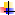 День недели Время проведенияНазвание       организованного вида деятельностипонедельник9.00 - 9.201Музыкапонедельник9.30 - 9.502. Ознакомление с окружающим миромвторник9.00 - 9.201. Развитие речивторник9.30 - 9.502. Физическое развитие  (Нов. Корп.)среда9.00 - 9.201. Лепка/ аппликациясреда9.30 - 9.502. Физическое развитие (Ст. корп.)четверг9.00 - 9.201. Музыкачетверг9.30 - 9.502.ФЭМПпятница9.00 - 9.201. Рисованиепятница9.30 - 9.502. Физическое развитие.(Нов. Корп)День недели Время проведенияНазвание       организованного вида деятельностисреда15.45 -16.05«Волшебные ручки» Кружок Назарова Ю. А.Приход детей в детский сад, свободная игра, самостоятельная деятельность, утренняя гимнастика7.00-8.10Подготовка к завтраку,Завтрак8.10-8.50Игра, самостоятельная деятельность детей8.50-9.00Организованная образовательная деятельность9.00-9.50Подготовка к прогулке, прогулка9.50-11.40Возвращение с прогулки. Подготовка к обеду, обед11.40-12.20Подготовка ко сну, дневной сон.12.20-15.00Постепенный  подъем. Полдник.  15.00-15.45Игры, труд, самостоятельная и организованная деятельность детей15.45-16.05Подготовка к прогулке, прогулка. 16.05-16.50Возвращение с прогулки, самостоятельная деятельность16.50- 17.05Подготовка к ужину, ужин17.05- 17.40Самостоятельная деятельность, уход детей домой17.40 - 19.00Приход детей в детский сад, свободная игра, самостоятельная деятельность, утренняя гимнастика7.00-8.10Подготовка к завтраку,Завтрак8.10-8.50Игра, самостоятельная деятельность детей8.50-9.00Организованная образовательная деятельность9.00-9.20Подготовка к прогулке, прогулка9.20-11.45Возвращение с прогулки. Подготовка к обеду, обед11.45-12.30Подготовка ко сну, дневной сон.12.30-15.00Постепенный  подъем. Полдник.  15.00-15.50Подготовка к прогулке, прогулка. 15.50-16.55Возвращение с прогулки, самостоятельная деятельность16.55- 17.05Подготовка к ужину, ужин17.05- 17.40Самостоятельная деятельность, уход детей домой17.40 - 19.00№ неделиДатаТема недели, цельИтоговое мероприятиеСентябрьСентябрьСентябрьСентябрь16.09-10.09."Детский сад"Продолжать знакомить с детским садом и его сотрудниками, профессиями тех, кто работает в д/с. Уточнить знание адреса детского сада и маршрута в детский сад и домой. Совершенствовать умение свободно ориентироваться в помещении и на участке детского сада.Экскурсия по детскому саду и все его территории.213.09-17.09."Во саду ли в огороде"Закрепить понятия "фрукты", "овощи". Продолжать знакомить с некоторыми видами овощей: форма, цвет, вкус (баклажан, кабачок, редька)Выставка совместного творчества "Наш урожай"320.09-24.09."Сохраним нашу планету"Расширять представления о правилах безопасного поведения на природе. Воспитывать бережное отношение к природе. Формировать элементарные экологические представления.Экологическая тропа.427.09-01.10."Осень - прекрасная пора"Расширять представления детей об осени. Развивать умение устанавливать простейшие связи между явлениями живой и неживой природы (похолодало - исчезли бабочки и цветы), вести сезонные наблюдения. Расширять представления о сельскохозяйственных профессиях, о профессии лесникаВыставка совместных работ на уровне детского сада.ОктябрьОктябрьОктябрьОктябрь104.10-08.10"Я в мире человек"Расширять представления о здоровье и ЗОЖ. Формировать положительную самооценку, образ Я. Развивать преставления детей о своем внешнем облике. Воспитывать эмоциональную отзывчивость на состояние близких людей.День здоровья.211.10-15.10."Я и моя семья"Формировать первоначальные представления о родственных отношениях в семье (сын, дочь, мама, папа). Закреплять знание детьми своего имени, фамилии о возраста; имен родителей. Воспитывать уважение к труду близких взрослых.Фотовыставка "Моя семья"318.10-22.10"Люблю березку русскую"Дать определение понятий "дерево2, "куст". Организовать целевое наблюдение за цветом листьев; за сезонными явлениями природы. Учить работать с календарем.Викторина "Буду все знать"425.10-30.10"Коровушка и бычок"Познакомить с обобщающим понятием "домашние животные"С/р игра 
"Домашнее подворье", Праздник "Как зайцы дома строили"НоябрьНоябрьНоябрьНоябрь11.11-5.11"Труд взрослых"Закрепить представление о  работе взрослых, которые трудятся на транспорте (шофер, кондуктор); функции и назначение светофора. Уточнить знание  правил дорожного движения.Коллективная настольно - печатная игра "Лото. Профессии"208.11.-12.11"Путешествие в прошлое предмета"Познакомить с историей бумаги; с современными видами бумаги.Рассматривание альбома "Бумага". Поделки оригами.315.11-19.11"Уголок природы".Продолжать знакомить с понятием "уголок природы". Учить вести совместную работу по уходу за растениями в уголке природы.Поручения в уголке природы.422.11.-26.11"Поможем братьям нашим меньшим"Учить наблюдать за птицами (как ищут корм, чем мы можем помочь); осуществлять подкормку зимующих птиц. Закрепить умение различать и называть птиц, прилетающих на участок.  Изготовление кормушек для птиц совместно с родителями, развешивание на участке.ДекабрьДекабрьДекабрьДекабрь129.11-03.12."Кролик - серенький, зайка - беленький"Продолжать знакомить с животными, которые живут в лесу. Учить различать зверей по внешнему виду.Выставка работ детского творчества.206.12-10.12."Путешествие в прошлое предмета (бытовые приборы)"Объяснить, что человек создает предметы быта для своего дома. Развивать ретроспективный взгляд на эти предметы.С/р игры и  с использованием игрушечных бытовых приборов, рассматривание реальных.313.12-17.12."Здравствуй, зимушка-зима!"Учить различать смену времен года: выпал снежок, появился лед на лужицах, деревья покрыты инеем, закрепить знание свойств снега.Экспериментирование со снегом.420.12-24.12."Скоро,скоро Новый год!"Продолжать знакомить с национальным праздником "Новый год", организовывать все виды детской деятельности (игровой, коммуникативной, музыкальной, чтения) вокруг темы Нового года и новогоднего праздника.Праздник "Новогодний маскарад"ЯнварьЯнварьЯнварьЯнварь110.01-14.01"Зимние забавы"Продолжать развивать умение вести сезонные наблюдения, замечать красоту зимней природы, знакомить с зимними видами спорта, играми и развлечениями.Зимние веселые старты.217.01-21.01."Птицы"Организовать наблюдение за тем, какие звуки издают птицы. Учить рассматриванию строения птицы, следов, которые птицы оставляют на снегу.Игры - забавы на тему "Птицы"324.01-28.01"Мой родной край"Познакомить с территориальным расположением Мордовии, с городами и населенными пунктами, с реками - Мокшей и Сурой. Дать элементарные представления о народах, населяющих Мордовию (мордва, русские, татары). Закреплять представления о поселке, в котором проживает ребенок и его семья.Целевое посещение мордовской избы.ФевральФевральФевральФевраль131.02-04.02"Мой родной край"Продолжать формировать представление о мордовском декоративно - прикладном искусстве, о народных промыслах, о русской, мордовской, татарской народной музыке и музыке композиторов Мордовии, о художниках, скульпторах и поэтах уроженцах Мордовии.Выставка творческих работ.207.02-11.02"Наши любимые игрушки"Учить рассматриваю хохломских изделий (отметить характерные детали, их краски). Познакомить с деревянными игрушками.Выставка творческих работ декоративной направленности.314.02-18.02"Одежда"Продолжать знакомить с названиями предметов верхней одежды, учить сравнивать предметы, учить описывать предметы одежды, учить детей дифференцировать виды одежды по временам года.С/р игра "Юный модельер"421.02-25.02"Папы, дедушки - солдаты"Дать доступные детскому пониманию представления о государственном празднике "День защитника Отечества. Рассказать о Российской армии, о воинах, которые охраняют нашу РодинуПраздник пап и дедушке "Сильные и Смелые"МартМартМартМарт128.02-04.03"Моя мама лучше всех"Расширять представления детей о семье, о международном женском дне. Учить читать стихи о маме, бабушке; украшать группу к празднику; проявление заботы и внимания к маме, бабушке.Праздник "Поздравляем наших мам"207.03-11.03."Мебель"Закрепить понятие "мебель". Учить объединять и классифицировать предметы по разным признакам.Коллективное конструирование из мягких модулей "Наша комната".314.03-18.03."Народная культура и традиции"Расширять представления о народной игрушке (дымковская игрушка, матрешка). Знакомить с народными промыслами. Продолжать знакомить с устным народным творчеством; использовать фольклор при организации всех видов деятельности.Досуг "Русские народные игры"421.03-25.03."Весна, весна, иди сюда!"Учить наблюдать первые признаки весны: капель, кругом вода, солнечные блики; рассматривать почки на деревьях; слушать песенку капели; называть растущие на участке деревья.Экспериментирование со льдом, рассматривание почек.528.03-01.04."Я - пешеход"Формировать знания о ПДД, приобщать к правилам безопасного поведения на улице, закреплять знания о дорожных знаках, о работе светофора. Расширять представления о правилах поведения в общественном транспорте.С/р игра "Мы на улице"АпрельАпрельАпрельАпрель104.04-08.04"Дом, в котором ты живешь"Познакомить с названиями улиц, домов, в которых живут дети. Объяснить, почему важно знать свой домашний адрес, название и адрес детского сада.С/р игра "Почта"211.04-15.04"Мордовская народная культура и традиции мордвы"Познакомить детей с мордовскими народными традициями и обычаями. Расширять представления о народных игрушках (тавлинская игрушка, птичка- свистулька, мордовская матрешка). Продолжать знакомить с мордовскими народными сказками, с художественными произведениями писателей 
Мордовии.Ориентация на праздник Пасхи (Инечи)318.04-22.04"Цветы на подоконнике"Учить рассматриванию комнатных цветов, посаженных в уголке природы в группе. Дать об одном - двух необходимую информацию.Д/и "Цветы - наши друзья"425.04-29.04."Насекомые на участке"Продолжать учить наблюдать за насекомыми на участке детского сада. Дать представление об опасных и неопасных насекомых. Воспитывать доброжелательно отношение к насекомым.Спортивное развлечение "Чудесные превращения"МайМайМайМай102.05-06.05."День Победы"Осуществлять патриотическое воспитание. Воспитывать любовь к Родине. Формировать представление о празднике, посвященном Дню Победы. Воспитывать уважение к ветеранам войны.Выставка творческих работ, Праздник Победы.209.05-13.05."На чем я путешествую"Познакомить с обобщающим понятием "транспорт". Закрепить знания о различных видах транспорта, о частях автомобиля. Расширять представления об общественном транспорте. Проверить знание правил поведения пассажира.С/р игры на тему "транспорт"316.05-20.05."Посуда"Познакомить с обобщающим понятием "посуда", с классификацией посуды: кухонная, столовая, чайная.Д/и "Сервировка", С/р Игра "Куклы за обедом"423.05-31.05"Здравствуй, лето!"Расширять представления детей о лете. Развивать умение устанавливать простейшие связи между явлениями живой и неживой природа, вести сезонные наблюдения. Знакомить с летними видами спорта. формировать представления о безопасном поведении в лесу.Спортивный досуг "Старт в лето!"№МесяцНазвание мероприятия1октябрь Праздник "Осень золотая"2ноябрь Семейное развлечение "День матери"3декабрьПраздник "Новогодний маскарад"4январь Музыкальный досуг "Пришла Коляда, отворяй ворота!"5февральРазвлечение для пап  "Сильные и смелые!"6мартПраздник "Поздравляем наших мам!", Музыкальный досуг "Широкая Масленица"7апрельРазвлечение "Светлая Пасха" 8Май Досуг "Праздник Победы",  праздник "Веснянка дарит радость!"